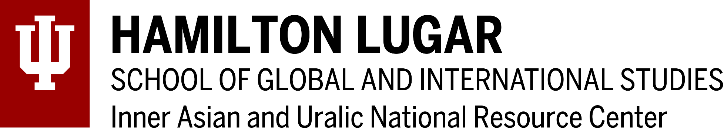 Mongolian Shagai GamesActivity PackGames traditionally played with animal bones can be found in history and today in cultures around the world. Among the semi-nomadic, animal herding cultures of Central Eurasia, there are a number of such games, usually played with sheep or goat anklebones. The Mongolian word for anklebone is shagai. In this activity pack, you will discover Mongolia and learn about shagai games and fortune telling, before making your own set of shagai cards and playing some of these games yourself.You will need:This activity pack!A printerPlain paperScissorsActivity pack contents:Discover Mongolia!	6. Horse Race Game BoardAbout Shagai	7. Game 2: Four ShagaiMake Your Own Shagai Cards	8. Shagai Fortune TellingShagai Card Printout	9. Shagai Fortune Telling GuideGame 1: Horse Race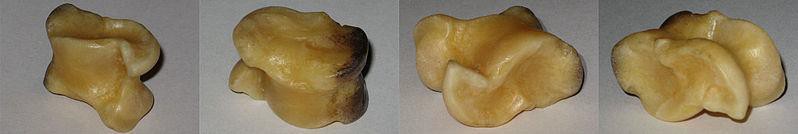 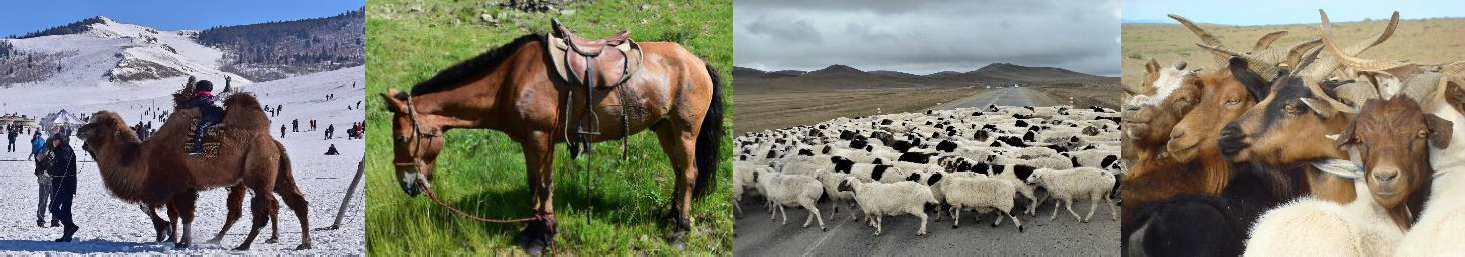 DISCOVER MONGOLIAFrancisco Anzola, CC BY 2.0, via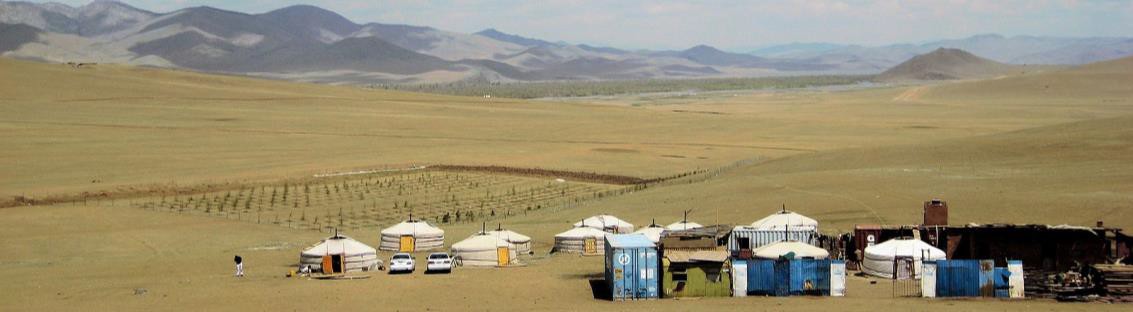 Wikimedia CommonsABOUT SHAGAI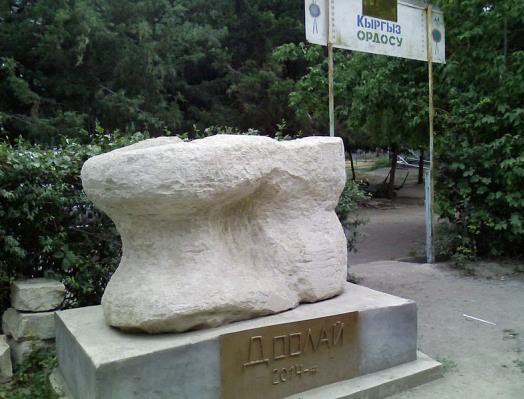 A monument marking where knucklebone games are played in Osh, Kyrgyzstan.Arthoum, CC BY-SA 3.0, via Wikimedia Commons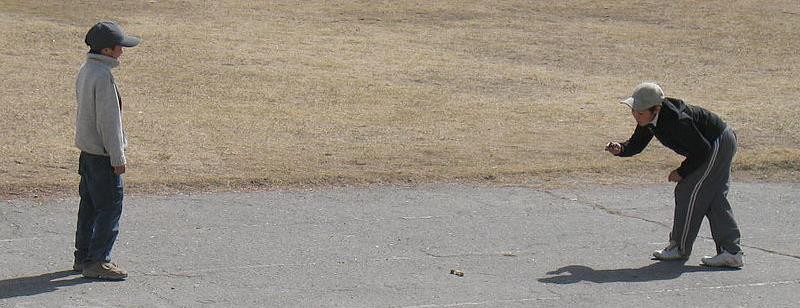 CAMEL/temee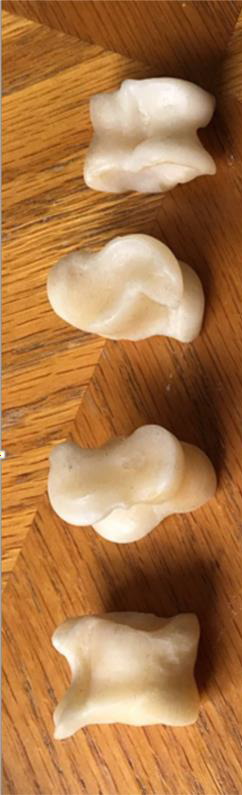 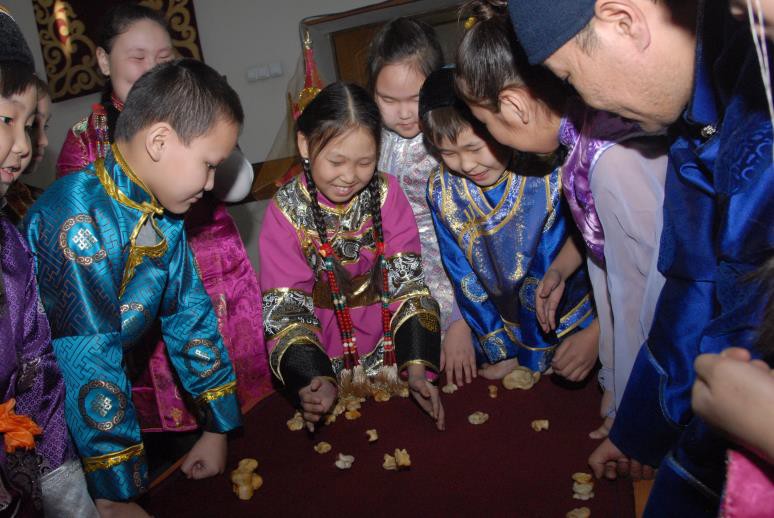 HORSE/moriSHEEP/khoniБалчый-оол, CC BY-SA 4.0, via Wikimedia CommonsMAKE YOUR OWN SHAGAI CARDSIf you live in the United States, you probably don’t have sheep anklebones at home. But that doesn’t mean you can’t play Mongolian shagai games. You can use the template provided to create your own set of shagai cards and use them to play the same games that might have been played by the Mongol warriors of Chinggis Khan—when theyweren’t busy conquering, that is. You will also find instructions and other materials for some of the games you can play with your shagai cards, as well as a guide to telling the future, Mongolian style.InstructionsPrint the sheet of animal cards and the “Horse Race” game board. The instructions and fortune telling guide can be printed or read from the screen if you prefer.Cut out the animal cards so that you have four of each animal. It doesn’t matter if they are a bit see-through, but printing them oncolored paper (if you have it) might help. You only need one set of cards between all players.Follow the instructions to play a game of your choice, or have a go at predicting the future using the shagai fortune telling guide.GAME 1: Horse RaceYou need:A set of shagai cards1 counter per player (you could use pencil sharpeners or paper clips if you don’t have counters)A printout of the “Horse Race” racetrack sheetInstructionsLine up your counters at the start of the racetrack.Shuffle the shagai cards and place them picture down.The player who starts draws the top four cards from the pile and places them face up for everyone to see.For every horse card in their hand, they move one space (two horses, two spaces; three horses, three spaces, etc.). If the player draws no horses, they do not move.The player returns their cards to the deck and reshuffles.The next player picks the top four cards and follows the same steps as above.The players take turns.When a player reaches the end of the racetrack on one side they must come back along the other side.The first player to get their counter back to the start wins.A t CharyshtyraryThe Horse Race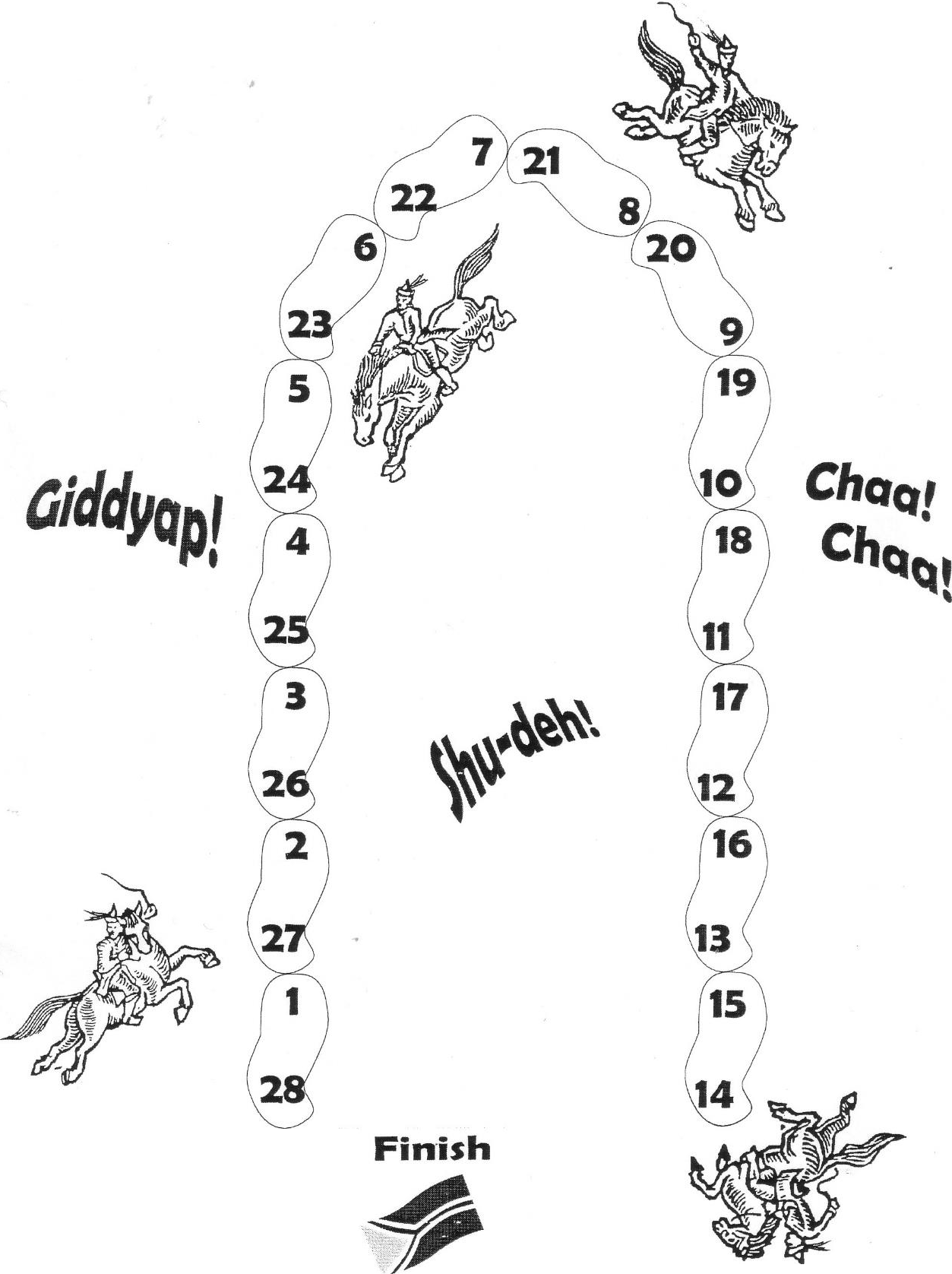 StartIf\/\I	)u)GAME 2: Four ShagaiYou need:A set of shagai cardsA piece of scrap paperA pencil or pen.InstructionsShuffle the shagai cards and place them face down.The first player picks up the top four cards and places them face up for everyone to see.Points are scored depending on the combination of cards drawn:One of each animal – 8 points All four the same – 4 points Three the same – 3 points Two different pairs – 2 points One pair – 1 pointUse the piece of paper to keep track of players’ scores.The first player to score 20 points or more wins.Shagai Fortune TellingYou need:A set of shagai cardsThe Shagai Fortune Telling Guide sheetInstructionsThink of a question you want to ask about the future.Shuffle the shagai cards and turn over the top four cards.Depending on the combination of cards drawn, use the Shagai Fortune Telling Guide to find the answer to your question.Shagai Fortune Telling Guide(Adapted from Riding Windhorses: A Journey into the Heart of Mongolian Shamanism , by Sarangerel)Mongolia Fact File Capital: Ulaanbaatar Language: MongolianPopulation: 3.2 million (less than half the population of Indiana) Size compared to USA: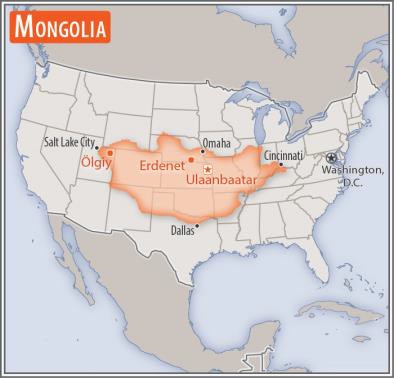 https://www.cia.gov/library/publications/the-world- factbook/geos/mg.html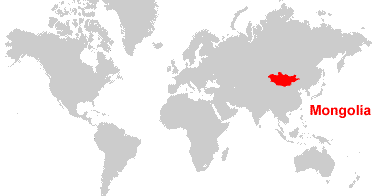 Mongolia Fact File Capital: Ulaanbaatar Language: MongolianPopulation: 3.2 million (less than half the population of Indiana) Size compared to USA:https://www.cia.gov/library/publications/the-world- factbook/geos/mg.htmlCHALLENGE 1: If you have a world atlas or globe at home or in your classroom, can you find Mongolia there? Can you find Ulaanbaatar? What other countries can you see around Mongolia?CHALLENGE 1: If you have a world atlas or globe at home or in your classroom, can you find Mongolia there? Can you find Ulaanbaatar? What other countries can you see around Mongolia?THE STEPPEMongolia is at the eastern end of the Eurasian steppe, a huge area of mostly dry, grassy plain stretching across Asia into Europe. This area is similar to the North American Prairie. Find out more and see some pictures here:https://www.nationalgeographic.org/en cyclopedia/steppe/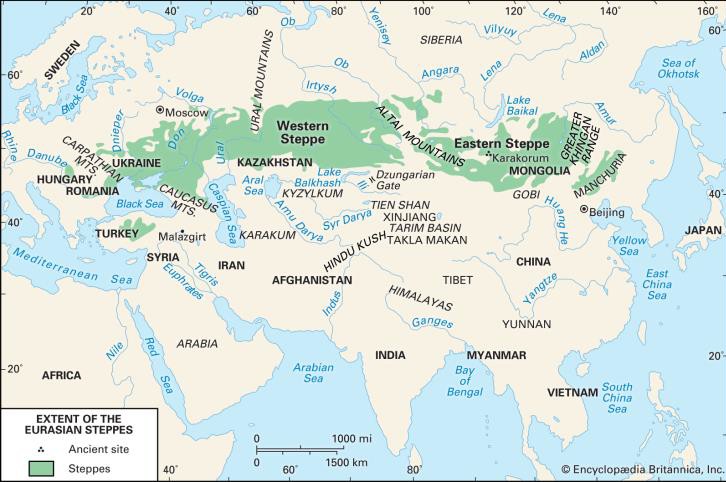 NOMADS OF THE STEPPEFor thousands of years, people living on the steppe survived by keeping animals for food, clothing, transport, and trade. They moved between different areas of grassland so that their animals would always have enough to eat. They used a special, movable home called a ger (or yurt, in English). Many people on the steppe still follow this way of life today.NOMADS OF THE STEPPEFor thousands of years, people living on the steppe survived by keeping animals for food, clothing, transport, and trade. They moved between different areas of grassland so that their animals would always have enough to eat. They used a special, movable home called a ger (or yurt, in English). Many people on the steppe still follow this way of life today.NOMADS OF THE STEPPEFor thousands of years, people living on the steppe survived by keeping animals for food, clothing, transport, and trade. They moved between different areas of grassland so that their animals would always have enough to eat. They used a special, movable home called a ger (or yurt, in English). Many people on the steppe still follow this way of life today.Playing an anklebone game in Krygyzstan. Firespeaker, CC BY-SA 3.0, via Wikimedia CommonsCHALLENGE 2: Can you find Kyrgyzstan, Kazakhstan, Turkey, and Tajikistan on the world map? What do you learn about these countries just by looking at the map?In shagai, the rolled bones usually land on one of four sides. Each side is a different shape, and represents a different animal: camel, horse, sheep, or goat. Because of this, many of the games played involve chance and matching pairs and sets of these animals. Shagai are also used in fortune telling: different combinations of animals indicate a good or bad outcome.CHALLENGE 2: Can you find Kyrgyzstan, Kazakhstan, Turkey, and Tajikistan on the world map? What do you learn about these countries just by looking at the map?In shagai, the rolled bones usually land on one of four sides. Each side is a different shape, and represents a different animal: camel, horse, sheep, or goat. Because of this, many of the games played involve chance and matching pairs and sets of these animals. Shagai are also used in fortune telling: different combinations of animals indicate a good or bad outcome.GOAT/yamaa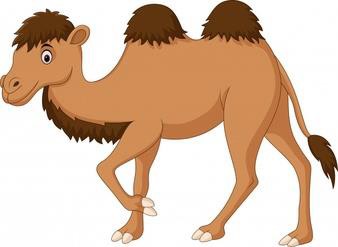 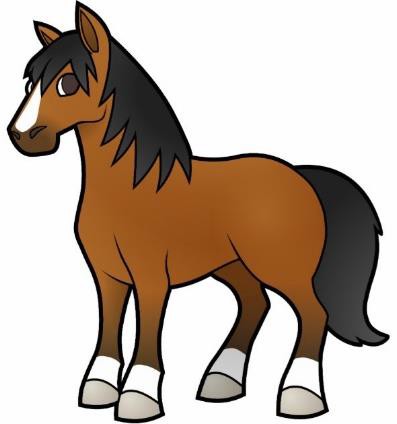 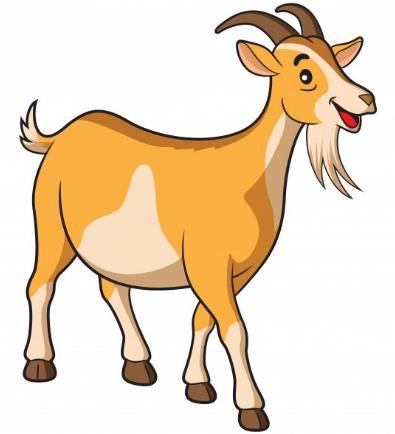 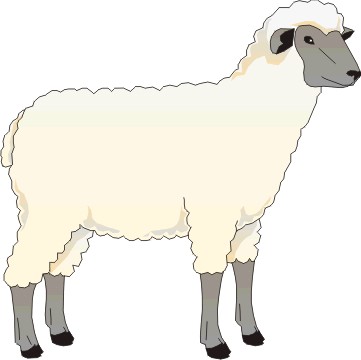 HorseCamelSheepGoatMeaning4000The best possible result— luck, happiness, health and success0400All that is desired will be accomplished easily0040Luck will come, but it will take a long time0004Everything will happen very slowly3100It will come to pass quickly3010There will be no difficulties3001Middle of the road; everything will be even and balanced2110Happy ending2011Luck will play a role, but things will work out2101It will develop quickly2200All things will be successful2020Events will proceed with no difficulty2002Conflict; success may come, but not in what is most desired1300Happiness will come, but slowly1030You must do it yourself1003There will be a minor conflict1210Disagreement, dispute, and argument; conflict will arise1120There will be opposition; someone else may benefit1102Health and happiness will improve slowly1021There will be no difficulties1201Keep eyes peeled for good news1111A good omen; whatever will come to pass will be desirable0310Careful, there is room for error and things may end badly0301Unlucky; take care to avoid disaster0211A successful outcome is doubtful0220Things will not go entirely your way; illness is a possibility0202There will be no difficulties0121There will be some troubles, but none that can’t be overcome0112In the favor of others; it will not happen where intended0130No outside influences, but there will be misfortune0103Bad omen; failure is probable0031Success is probable0022It’s complicated, but the matter will probably be settled0013It cannot be done